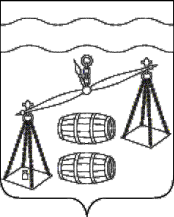 Сельская Дума сельского поселения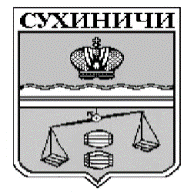 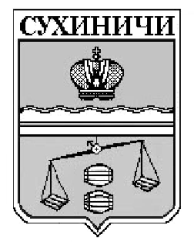 «Село Дабужа»Калужская областьРЕШЕНИЕО досрочном прекращении полномочийдепутата сельского поселенияРуководствуясь п.10 ст.40 Федерального закона Российской Федерации «Об общих принципах организации местного самоуправления в Российской Федерации» от 06.10.2003 года № 131-ФЗ,  Уставом сельского поселения «Село Дабужа»,  Сельская Дума сельского поселения «Село Дабужа» Р Е Ш И Л А: 1. Прекратить досрочно полномочия Гнатинской Любови Михайловны, депутата Сельской Думы сельского поселения «Село Дабужа» 02.11.2020 в связи со смертью. 2.  Настоящее решение вступает в силу с момента его принятия. Глава сельскогопоселения «Село Дабужа» 		                                        Л.Н.Фонасковаот 23.11.2020 года                             № 20